Пожар легче предупредить, чем потушить.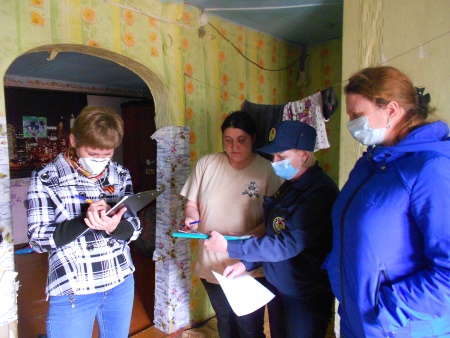 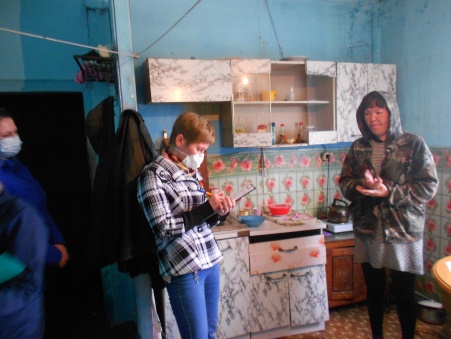 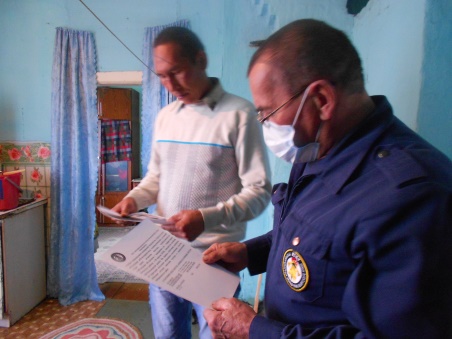 14.05.2020 на территории Тагарской  сельской администрации,  комиссией в составе ведущего специалиста Тагарского сельсовета, социального педагога школы, начальника ПЧ -202, инструктора ПП   организована  профилактическая работа среди населения группы риска  для выявления угрозы возникновения пожара. Вручены памятки.Инструктор ПП КГКУ«Противопожарная охранаКрасноярского края»Л.А.Рахимова 